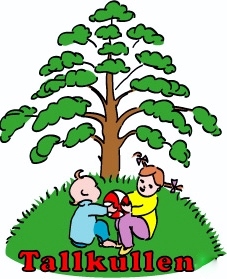 BESTÄLLNING AV SPECIALKOSTTill föräldrar som har barn med födoämnesallergi ellerbehöver specialkost av religiösa eller etniska skäl.Barnets namn:   ______________________________________________________________Stryk under för vilket/vilka livsmedel som ska uteslutas ur kosten:Laktos		Baljväxter		Gluten        Fläskkött		Mjölkprodukter	Citrusfrukter                                    Kyckling		Ägg		Morot     Nötkött		Paprika		Nötter         Skaldjur		Kryddor		Vete     Soja		Diabetes		Tomat                                                      Vegetarian		Vegetarian äter fisk	Vegetarian äter kycklingÖvrigt______________________________________________________________________Vilka symtom kommer om ditt barn får en allergisk reaktion?                                                             Hur fort kommer reaktionen?___________________________________________________________________________Läkarintyg om allergi eller intolerans ska lämnas tillsammans med beställningen av specialkost!Datum:____________		Vårdnadshavare underskrift____________________Datum:____________		Vårdnadshavare underskrift____________________